Practical Workshop on Intellectual Property, Traditional Knowledge and Traditional Cultural Expressions for Countries from the Arctic Regionorganized by 
the World Intellectual Property Organization (WIPO)andthe Government of Canadain collaboration withNunavut Tunngavik Inc.Iqaluit, Canada, May 14 to 16, 2019PROGRAMprepared by the International Bureau of WIPOTuesday, May 14, 2019Note: 	For all Participants9.00 – 9.30	Registration9.30 – 10.00	WelcomeQulliq Lighting CeremonyWelcome Addresses by:Mr. Mark Schaan, Director General, Marketplace Framework Policy Branch, Innovation, Science and Economic Development CanadaMr. Wend Wendland, Director, Traditional Knowledge Division, Global Issues Sector, World Intellectual Property Organization (WIPO), GenevaMs. Kilikvak Karen Kabloona, CEO, Nunavut Tunngavik Inc. 10.00 – 10.30	Overview of Program and Practical ArrangementsMs. Daphne Zografos Johnsson, Legal Officer, Traditional Knowledge Division, Global Issues Sector, WIPO, GenevaMs. Laura Woodward, Policy Analyst, Copyright and Trademark Policy Directorate, Innovation, Science and Economic Development Canada10.30 – 11.00 	Coffee BreakNote:  	For IPLCs only from now on.Informal Discussions between Government Officials of Participating Countries on IP, TK and TCEs will be hosted in parallel by the Government of Canada11.00 – 11.45	Getting to Know One AnotherFacilitator:  	Ms. Monica Ell-Kanayuk, President, Inuit Circumpolar Council of Canada11.45 – 12.30	Introduction to IP Presentation:	Ms. Rebecka Forsgren, WIPO Indigenous Fellow, Traditional Knowledge Division, Global Issues Sector, GenevaDiscussion12.30 – 13.30 	Lunch Break 13.30 – 14.15	Introduction to IP, TK and TCEsPresentation:	Ms. Daphne Zografos JohnssonDiscussion14.15 – 15.15 	Group Work:  Identifying Issues, Needs and ExpectationsFacilitator:  	Ms. Monica Ell-KanayukWhat challenges is your community currently facing regarding the protection of TK and TCEs?Which steps could be taken at the community level to promote the protection of, add value to, and maximize the economic opportunities associated with TK and TCEs?What are your expectations of this Workshop?15.15 – 15.30 	Working Coffee Break15.30 – 16.30 	Group Work:  Identifying Issues Needs and Expectations (continued)Reports from the GroupsDiscussion16.30 – 17.00		Wrap-up of the DayFacilitators: 	Ms. Monica Ell-KanayukMs. Rebecka Forsgren17.00	End of SessionWednesday, May 15, 2019Note: 	For all Participants from now on9.00 – 9.30	Getting to Know One Another – Introductions and ExpectationsFacilitators:  	Mr. Mark SchaanMr. Wend Wendland9.30 – 10.30	Topic 1:  IP, TK and TCEs - An Overview of Policy and Legal Issues from an IP Perspective Presentation: 	Ms. Daphne Zografos JohnssonDiscussion10.30 – 10.45	Coffee Break10.45 – 12.00	Topic 2:  Available IP Tools to Protect TK and TCEsPresentation:		Mr. Jeffrey Orser, Director, Services to Business, Canadian Intellectual Property OfficeDiscussion12.00 – 13.30 	Lunch Break 13.30 – 15.15	Group Work:  Case Study 1:  CopyrightFacilitators: 	Mr. Mark SchaanMs. Daphne Zografos JohnssonReports from the Groups General Discussion 15.15 – 15.30	Coffee Break15.30 – 16.45	Group Work:  Case Study 2:  PatentsFacilitators: 	Mr. Jeffrey OrserMr. Wend WendlandReports from the GroupsGeneral Discussion16.45 – 17.00 	Wrap-up of the DayFacilitators: 	Mr. Wend WendlandMs. Rebecka Forsgren17.00 	End of Session17.00 – 18.00	Country-level Exchanges [venue tbd]18.00 onward	Cultural Event hosted by the Government of CanadaThursday, May 16, 20199.00 – 9.30 	Re-cap of WednesdayFacilitator:	Ms. Daphne Zografos Johnsson9.30 – 10.45	Group Work:  Case Study 3:  Distinctive Signs (Trademarks, Collective and Certification Marks, Geographical Indications)Facilitator:  	Ms. Marion Heathcote, Representative, International Trademark Association (INTA), Principal, Davies Collison Cave Pty, Sydney, Australia10.45 – 11.00 	Coffee Break 11.00 – 12.00 	Group Work:  Case Study 3 (continued) Reports from the Groups General Discussion12.00 – 13.30	Lunch Break 13.30 – 13.40	Group Photo13.40 – 15.00	Presentations on Experiences and Best Practices Related to IP, TK and TCEsFacilitators: 	Mr. Wend WendlandMs. Daphne Zografos JohnssonPresentations: 	CanadaDiscussion15.00 – 15.15	Coffee Break15.15 – 16.45	Presentations on Experiences and Best Practices Related to IP, TK and TCEsPresentations: 	FinlandSwedenDiscussion16.45 – 17.15 		Wrap-up of the Workshop and Closing RemarksMs. Aluki Kotierk, President, Nunavut Tunngavik Inc. Mr. Wend WendlandMr. Mark Schaan17.15	Closing of Sessions[End of document]EEEE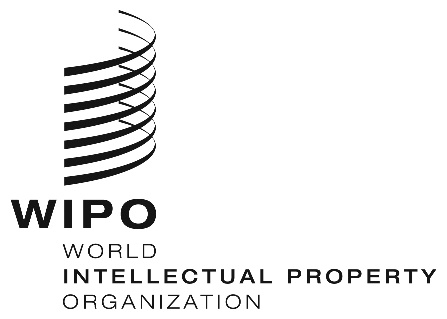 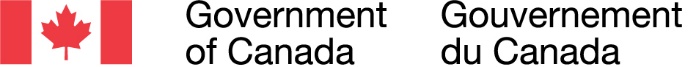 WORKSHOPWORKSHOPWORKSHOPWORKSHOPWIPO/IPTK/YFB/19/INF/4 WIPO/IPTK/YFB/19/INF/4 WIPO/IPTK/YFB/19/INF/4 WIPO/IPTK/YFB/19/INF/4 ORIGINAL:  ENGLISHORIGINAL:  ENGLISHORIGINAL:  ENGLISHORIGINAL:  ENGLISHDATE:  March 27, 2019DATE:  March 27, 2019DATE:  March 27, 2019DATE:  March 27, 2019Objectives:The objectives of the Workshop would be to:Foster cooperation between government officials from different departments and indigenous peoples and local communities (IPLCs), within each country and between countries from the Arctic region; Impart basic knowledge of the main principles, systems and tools of the IP system and how they relate to IPLCs, emphasizing both the potential value that intellectual property (IP) could bring in support of traditional knowledge (TK) and traditional cultural expressions (TCEs) protection, as well as the challenges;Facilitate country-level exchanges and exchanges on experiences and best practices relevant to the protection of TK and TCEs.  Participants:Government officials and IPLC representatives from Canada, Finland and Sweden.